Фамилия:  Бунина                                    Идентификатор: 206-694-068ПРИЛОЖЕНИЕ  3I группаИнструкция по выполнению исследования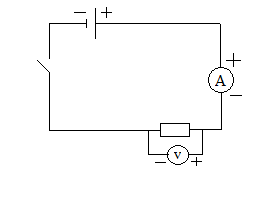 Собрать схему, представленную на рисункеИзменяя напряжение в цепи (сначала подключить в цепь 1 батерю, затем 2 и 3 соответсвенно) , заполнить таблицу.Построить график зависимости силы тока от напряжения.II группаИнструкция по выполнению исследованияСобрать схему, представленную на рисунке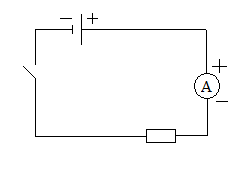 Изменяя сопротивление в цепи (сначала подключить в цепь сопротивление 1 Ом, затем, 2 Ом, 4 Ом и 6 Ом соответсвенно) , заполнить таблицу.Построить график зависимости силы тока от сопротивления.U, ВI, АR,Ом1 Ом1 Ом1 ОмU, ВI, АR,Ом4.54.54.54.5